	Platforma zakupowa  Dotyczy: postępowania w trybie podstawowym na  remont dachu, kominów, szklanej przybudówki wraz z robotami towarzyszącymi bud. nr 94 kompleksu K-8678 przy ul. Radiowej 2 w Warszawie, nr sprawy 34/21 (ID: 501122). Zamawiający postępując zgodnie z art. 286 ust. 1 ustawy Pzp postanawia zmienić treść SWZ w rozdz. V ust. 3 z: „Zgodnie z Rozdz. V ust. 2 pkt 4 lit. a, konsorcjum łącznie musi wykazać 
się posiadaniem doświadczenia w zakresie realizacji robót budowlanych odpowiadających przedmiotowi zamówienia, w taki sposób, że: załączy wykaz wykonanych robót budowlanych odpowiadających przedmiotowi zamówienia - (minimum 3 robót budowlanych), wykonanych nie wcześniej niż w okresie ostatnich 5 lat, a jeżeli okres prowadzenia działalności jest krótszy – w tym okresie, wraz z podaniem ich rodzaju, wartości nie mniejszej niż: 200.000,00 zł brutto dla każdej roboty, daty i miejsca wykonania oraz podmiotów, na rzecz których roboty te zostały wykonane, oraz załączeniem dowodów określających, czy te roboty budowlane zostały wykonane należycie, przy czym dowodami,
 o których mowa, są referencje bądź inne dokumenty sporządzone przez podmiot, na rzecz którego roboty budowlane zostały wykonane, a jeżeli wykonawca z przyczyn  niezależnych od niego nie jest wstanie uzyskać tych dokumentów – inne odpowiednie dokumenty. Wzór wykazu stanowi załącznik nr 4 do SWZ.”na:„Zgodnie z Rozdz. V ust. 2 pkt 4 lit. a, konsorcjum łącznie musi wykazać
 się posiadaniem doświadczenia w zakresie realizacji robót budowlanych odpowiadających przedmiotowi zamówienia, w taki sposób, że: załączy wykaz wykonanych robót budowlanych odpowiadających przedmiotowi zamówienia - (minimum 3 robót budowlanych), wykonanych nie wcześniej niż w okresie ostatnich 5 lat, a jeżeli okres prowadzenia działalności jest krótszy – w tym okresie, wraz z podaniem ich rodzaju, wartości nie mniejszej niż: 150.000,00 zł brutto dla każdej roboty, daty i miejsca wykonania oraz podmiotów, na rzecz których roboty te zostały wykonane, oraz załączeniem dowodów określających, czy te roboty budowlane zostały wykonane należycie, przy czym dowodami, 
o których mowa, są referencje bądź inne dokumenty sporządzone przez podmiot, na rzecz którego roboty budowlane zostały wykonane, a jeżeli wykonawca z przyczyn  niezależnych od niego nie jest wstanie uzyskać tych dokumentów – inne odpowiednie dokumenty. Wzór wykazu stanowi załącznik nr 4 do SWZ.”                      W związku ze zmianą treści Specyfikacji Warunków Zamówienia  w niniejszym postępowaniu, Zamawiający zgodnie z art. 286 ust. 7 ustawy Pzp udostępnia tę zmianę na stronie internetowej prowadzonego postępowania 
na Platformie zakupowej Jednostki Wojskowej Nr 2063:            https://platformazakupowa.pl/pn/ jednostkawojskowa_2063.                                                                                                 DOWÓDCA
                                                                               wz. ppłk Paweł RAKOCZYMalwina Stypułkowska
tel.: 261-824-21502.09.2021 r.T – 2611 – B4       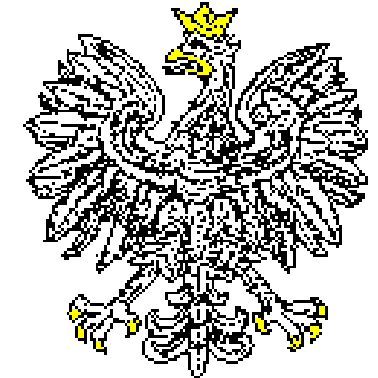 JEDNOSTKA WOJSKOWANR 2063Nr JW2063.SZPubl.2611.34.07.2021Data …………….02-097 W a r s z a w a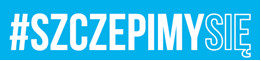 Warszawa, dnia ………. 2021r.